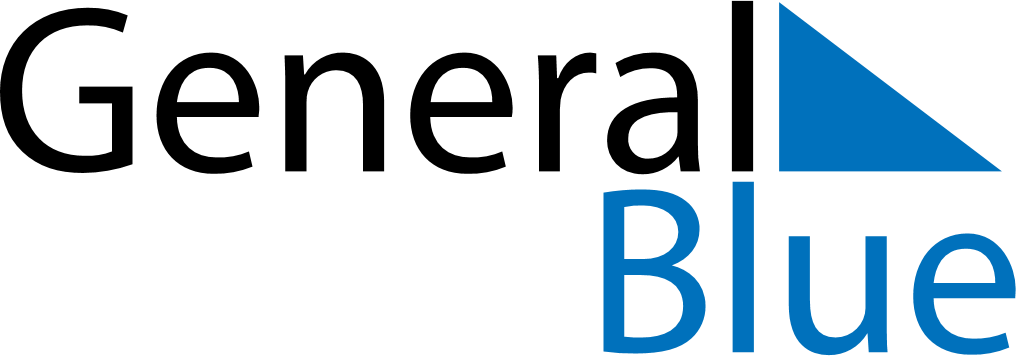 Weekly CalendarJune 7, 2026 - June 13, 2026Weekly CalendarJune 7, 2026 - June 13, 2026Weekly CalendarJune 7, 2026 - June 13, 2026Weekly CalendarJune 7, 2026 - June 13, 2026Weekly CalendarJune 7, 2026 - June 13, 2026Weekly CalendarJune 7, 2026 - June 13, 2026SUNDAYJun 07MONDAYJun 08MONDAYJun 08TUESDAYJun 09WEDNESDAYJun 10THURSDAYJun 11FRIDAYJun 12SATURDAYJun 13